6.Проектная задача по географииАвтор:МАОУ СОШ №1, г.Краснокамск:Мышкина Надежда Григорьевна, учитель географииДорогие ребята!	Вам предстоит продемонстрировать умение работать вместе при решении общей задачи. Предлагаемая проектная задача требует знаний в области геоморфологии. 	Представьте себе, что вы сегодня являетесь сотрудниками лаборатории геоморфологии при  институте географии РАН и участвуете в проектировании населенных пунктов и дорог на территории  Западной Сибири.	Для того чтобы дать рекомендации, вам необходимо проанализировать рельеф Западной Сибири, найти соответствие между тектоническим строением и формами рельефа, а также  предположить наличие  полезных ископаемых.	При решении задачи вам нужно определить причину, которая определяет  особенности рельефа Западной Сибири, и назвать вытекающие из этого  2 следствия.	Задача большая по объему, поэтому очень важно правильно распределить работу между собой. 	Надеемся, что вам понравится эта задача, и вы с интересом будете ее решать. 	Перед началом работы внимательно прочитайте все задания, ознакомьтесь с приложениями.	Желаем вам успеха!1. Прочитайте приведённый ниже текст. 	Западно-Сибирская равнина — одна из самых больших аккумулятивных низменных равнин земного шара.	Долгое время территория современной Западной Сибири была дном древнего палеоокеана. Кристаллический фундамент тектонической структуры покрыт мощным слоем осадочных горных пород. Из-за большой мощности фундамента и сложных местных условий (заболоченности территории и сурового климата) тектоническое строение еще не совсем изучено.	Общий перепад высот не превышает 150 м. На территории Западной Сибири выделяют участки с низменным и возвышенным рельефом. Из-за строения фундамента наблюдается общее снижение рельефа с юга на север. Западная Сибирь характеризуется однообразием рельефа.	В толще пород обнаружены горизонты пресной, минерализованной воды. Встречаются горячие источники. Главным богатством региона являются месторождения нефти и газа.2.Определить по физической карте России границы Западно-Сибирской равнины и обозначить её на к/к №1.Для выполнения данного вопроса вы работаете с картами атласа: физической (стр. 4-5), районирование России (стр.54-55).3.Определить по карте «Тектоническое строение и минеральные ресурсы» в атласе (стр. 10-11) основные тектонические структуры  Западной Сибири отметить их на контурной карте №2.4.Определить по географическим картам (физической и тектонической) полезные ископаемые в Западной Сибири и обозначить их  на к/к №3.5. Заполнить таблицу №1.Для заполнения таблицы используйте  результаты заданий №3 и №4. 6. Заполнить пропуски в тексте. Общие черты рельефа Западной Сибири предопределены ее __________ строением, принадлежностью равнины к  молодой ________________.Как показало бурение, на кристаллическом фундаменте  _______________лежит мощный ___________чехол. Западно-Сибирская равнина отличается исключительно однообразным рельефом с незначительными колебаниями высот. 	В недрах равнины большие залежи ___________ полезных ископаемых, таких как ____, _______ и ________.7. Составить итоговую цепочку по проектной задачеПодведите итог на основе полученных данных в виде схемы.Причина                        Следствие 1                          Следствие 2Ключи к задаче по географии «Рельеф России»1. К/к №1.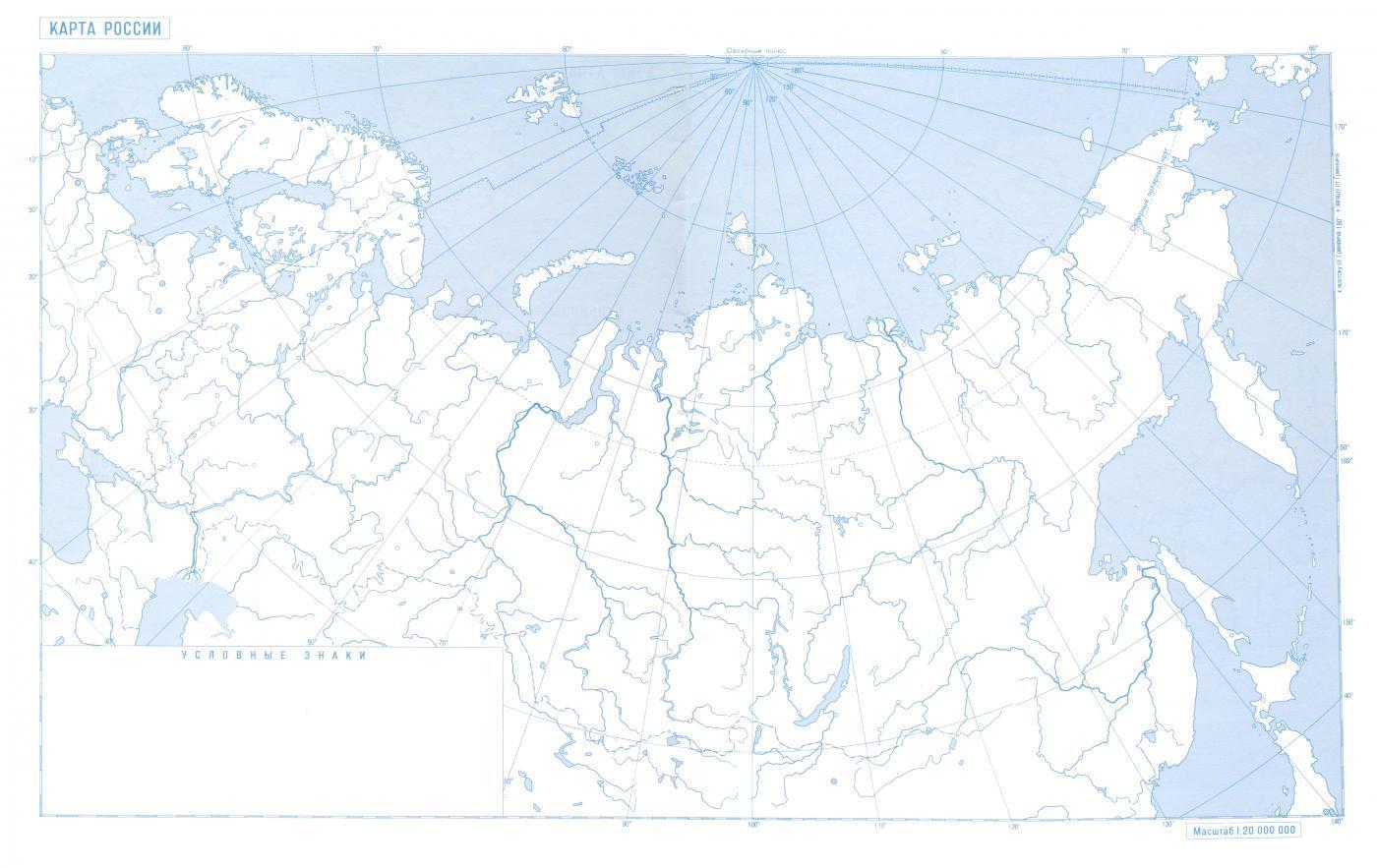 2. К/к  №2.3. К/к №3.4. Таблица №15. Заполнить пропуски в тексте.Общие черты рельефа Западной Сибири предопределены ее тектоническим строением, принадлежностью равнины к  молодой плите.Как показало бурение, на кристаллическом фундаменте  плиты лежит мощный осадочный чехол. Западно-Сибирская равнина отличается исключительно однообразным рельефом с незначительными колебаниями высот. 	В недрах равнины большие залежи осадочных полезных ископаемых, таких как нефть, природный газ и соль.Модель ответа цепочки «эффекта домино»П                             С1                            С2Западно-Сибирская плита                  Западно-Сибирская равнина                    осадочные полезные ископаемыеПредметГеографияКласс8Тип задачиПредметная, может использоваться в качестве составной части рефлексивной фазы по теме.Цели и педагогические задачи (педагогический замысел)Осознанное использование при решении задачи основных понятий темы.Обучение умению устанавливать ПСС в виде «эффекта домино». Сотрудничество учащихся в малых группах (коллективно-распределительная деятельность) при решении общей задачи.Знания, умения и способы действий, на которые опирается задачаГеография:Умение перерабатывать текстовую  информацию.Умение сопоставлять различные географические карты.Умение анализировать информацию, делать выводы.Общеучебные умения:Работа в малой группе (коммуникативная компетентность): организация работы, распределение заданий между участниками группы в соответствии с их возможностями, взаимодействие и взаимопомощь в ходе решения задачи, взаимоконтроль.Работа согласно алгоритму (умение действовать по плану, по образцу).Планируемый педагогический результатДемонстрация учащимися:1. Усвоения предметного материала и возможностей применять его в нестандартных условиях;2. Умение работать в малой группе.3. Умение  создать конечный «продукт» в виде «эффекта домино».Способ и формат оценивания результатов работыПри подведении итогов работы оценивается:Владение необходимым предметным материалом, правильность выполнения заданий;Умение действовать согласно инструкции.Тектоническая структураФормы рельефаПроисхождение полезных ископаемыхПримеры полезных ископаемых(значок – название)1.Тектоническая структураФормы рельефаПроисхождение полезных ископаемыхПримеры полезных ископаемых(значок – название)1.Западно-Сибирская плитаЗападно-Сибирская равнинаОсадочные       - нефть    - природный газ            - соль